Name:Quiz 22, Attempt 1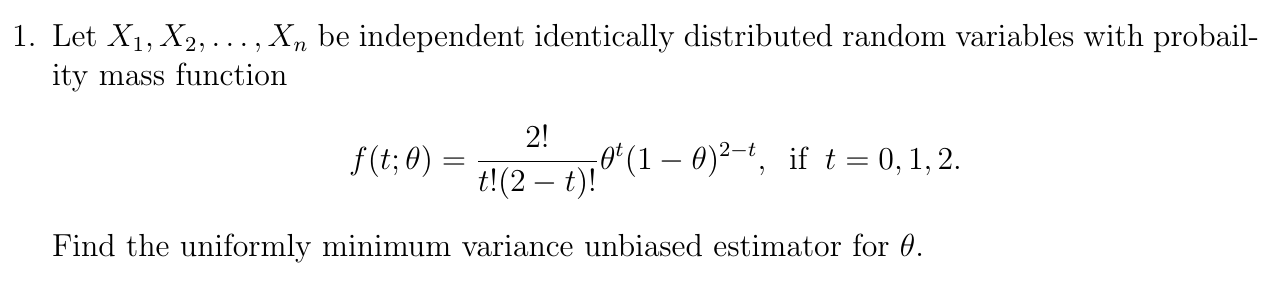 Quiz 20, Attempt 2Based on a random sample from UNIF(-θ, θ), find a minimal sufficient statistic for θ.